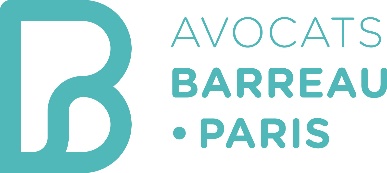 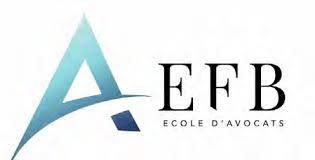 STAGE INTERNATIONAL PROGRAMA: « STAGE INTERNATIONAL » Desde 1991, a Ordem dos Advogados de Paris organiza um programa de treinamento único que tem como público alvo jovens advogados francófonos, em parceria com a École de formation professionelle des barreaux du ressort de la copur d’appel de Paris (EFB).  O programa "Stage International" oferece a jovens advogados francófonos a oportunidade de participar de um treinamento teórico e prático de dois meses em Paris. Os participantes são selecionados pela Ordem dos Advogados de Paris a partir de inscrições recebidas anualmente de diversas partes do mundo. Esse programa de treinamento é organizado em cooperação com as Ordens internacionais e tem apoio de algumas embaixadas francesas pelo mundo.QUANDO?O Stage international acontecerá entre os meses de outubro e novembro de 2023 (8 semanas).POR QUÊ?O « Stage International », antes de mais nada, é um encontro entre advogados em uma atmosfera fraternal e internacional; é uma oportunidade de comparar as práticas advocatícias e estabelecer laços duradouros de amizade e de negócios.Objetivos: -Fortalecer as relações entre as Ordens de Advogados que possam recomendar participantes;-Criar uma rede de contatos por meio dos advogados e dos escritórios de advocacia que participaram do programa de treinamento;-Promover a troca de experiências e conhecimento na área do Direito, bem como a prática do Direito comparado.QUEM?Esse programa de treinamento é planejado para jovens advogados francófonos (com até 40 anos de idade) de qualquer nacionalidade que desejem estudar o Direito Francês por meio de um ensino de qualidade e de uma descoberta da prática da advocacia nos escritórios de advocacia parisienses voluntários. Os jovens advogados devem ter seguro de responsabilidade civil e um bom conhecimento da língua francesa.O QUE? Introdução ao sistema jurídico francês: durante o primeiro mês, os participantes se beneficiarão de um treinamento na “École de Formation du Barreau” para compreenderem, de modo prático, o sistema jurídico francês e seus procedimentos nas esferas civil, criminal e comercial. Os participantes vão descobrir a realidade diária do Palais de Justice ao comparecerem regularmente às audiências, ao visitarem as instituições francesas mais importantes e ao descobrirem o direito europeu.Imersão na vida de um escritório de advocacia parisiense: durante o segundo mês, os participantes terão a oportunidade de estar no coração da advocacia parisiense ao lado de advogados voluntários.FORMULÁRIO DE INSCRIÇÃO: As inscrições devem incluir os seguintes documentos: currículo em francês, uma carta de motivação em francês, uma fotografia, uma cópia do passaporte e o certificado de inscrição na OAB em 2023 (as inscrições devem ser feitas antes do dia 23 de junho de 2023).CONTATO: stageinternational@avocatparis.org LINK PARA PAGINA DA WEB E SITE PARA CANDIDATURA: https://www.avocatparis.org/stage-international 